Ввод данных Статус работника в систему ИС-ПРОДля первоначального ввода данных о Статусе работника необходимо выбрать конкретного сотрудника в реестре модуля «Личные карточки».Для поиска сотрудника можно использовать (М) или (И), см. «Соглашения об обозначениях». Искать можно по ФИО или  Табельному номеру.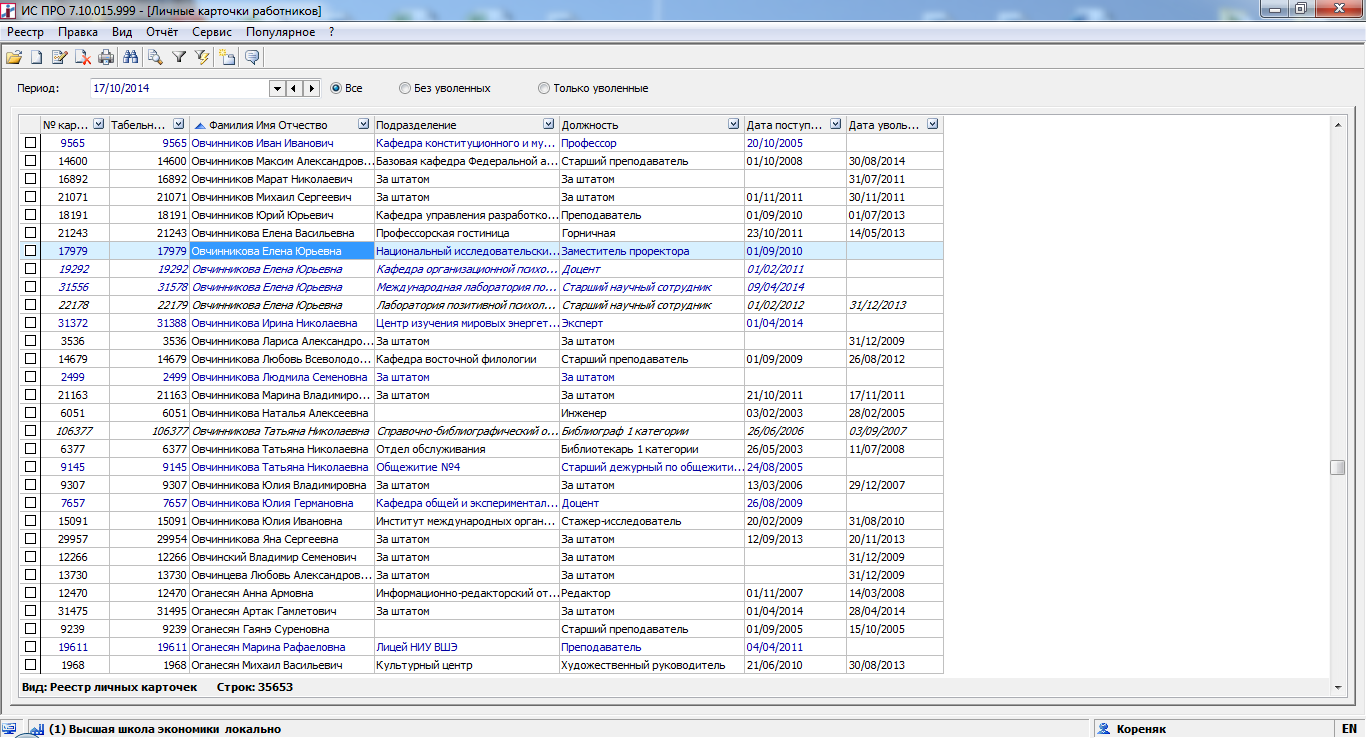 Вид экрана для поиска сотрудникаВойти в личную карточку сотрудника, Поля пользователя, на закладку «Статус ППС»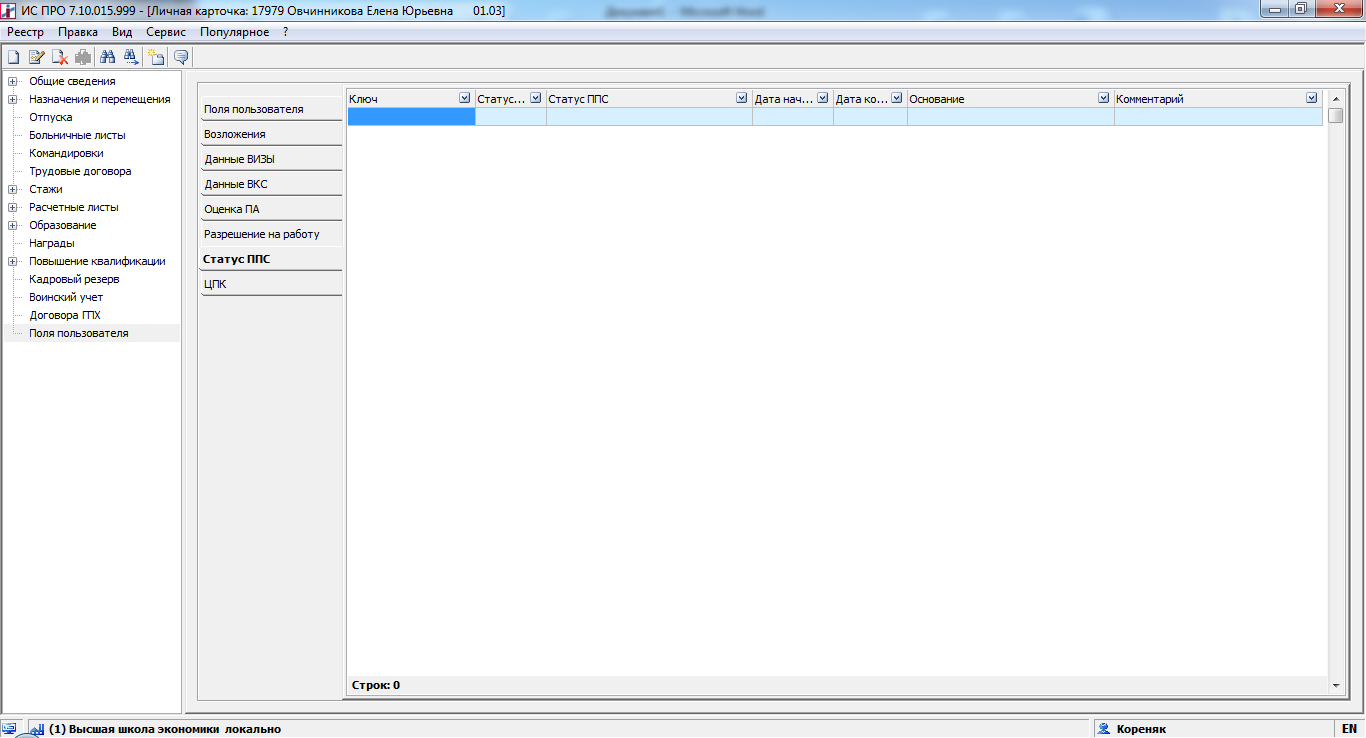 С помощью правой кнопки мыши выбрать пункт «Создать»Откроется окно для ввода полей Статус ППС 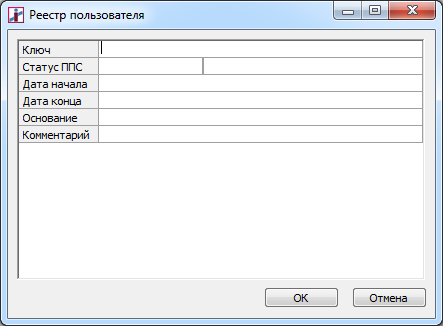 Вид экрана ввода данных Статуса сотрудника в систему ИС-ПРОДалее заполняются поля в открывшейся форме. Поля обязательные для заполнения Ключ – номер по порядку (1,2,3,…)Статус ППС – выбирается из справочника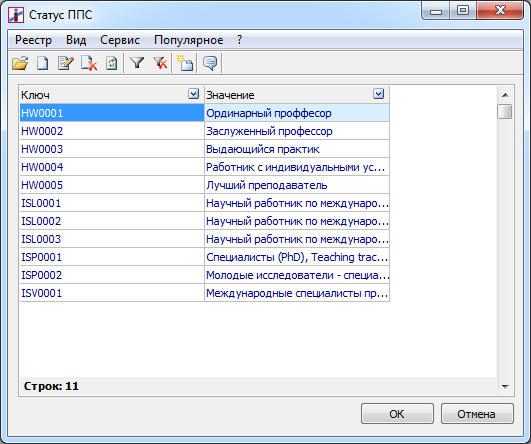 Дата начала – дата присвоения статусаЗначение в поле Ключ  не может повторятся для одного сотрудника.Поля не обязательные для заполнения:Дата конца – вносить при окончании, или если статус имеет дату окончания.Основание – текстовая строка, основание присвоения статуса.Комментарий – текстовое поле После ввода информации нажать (К) «ОК».Для выгрузки статусов сотрудника используется реестр пользователя “Статус ППС” в модуле личные карточки сотрудников.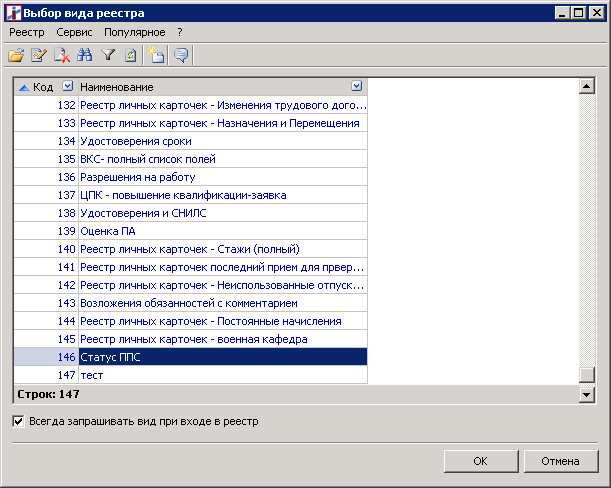 Для одного сотрудника может быть внесено несколько значений в соответствии с его статусами.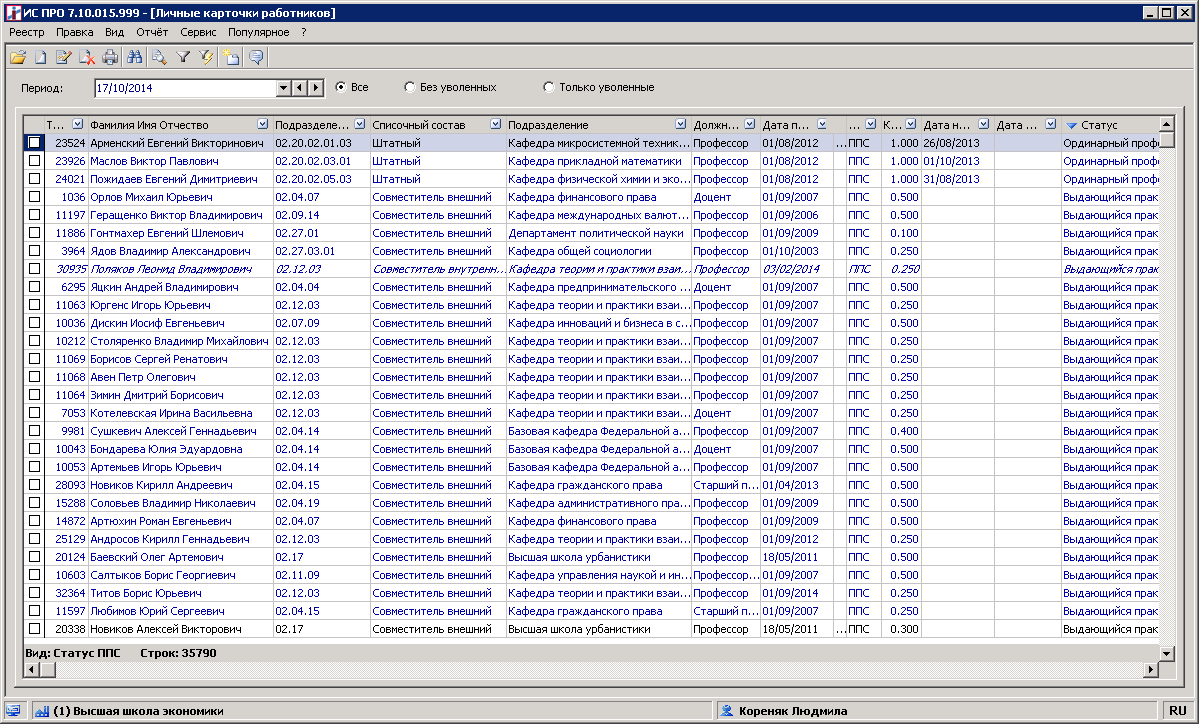 Соглашения об обозначениях(К) – Нажать клавишу на клавиатуре, либо кнопку на экране, (М) – Выбрать пункт меню(З) – Перейти на закладку(Э) - Экран> - продолжение навигации(Т)- выбрать положение Точки-переключателя(Г)- установить Галку-флаг(И) - Иконка(ПС)– выбрать Пункт Списка